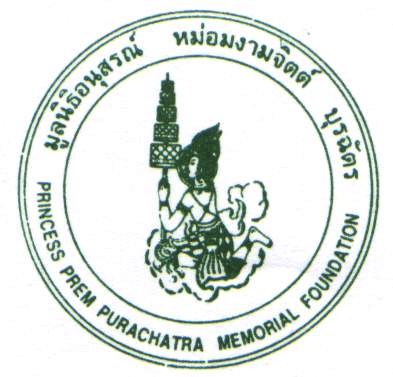 มูลนิธิอนุสรณ์หม่อมงามจิตต์  บุรฉัตรโครงการคัดเลือกดารานักแสดง ที่มีจิตอาสาดีเด่นเพื่อรับรางวัล “ หม่อมงามจิตต์  บุรฉัตร บุคคลสำคัญของโลก ” รางวัลสร้างเสริมคนดีมีคุณธรรมประจำปี 2562* * * * * * * * * * *	หลักการและเหตุผล			มูลนิธิอนุสรณ์หม่อมงามจิตต์ บุรฉัตร ก่อตั้งขึ้นเมื่อปี 2535 โดยมีวัตถุประสงค์หลัก คือ การจัดกิจกรรมเพื่อเผยแพร่เกียรติคุณหม่อมงามจิตต์ บุรฉัตร และมอบรางวัล “ หม่อมงามจิตต์  บุรฉัตร บุคคลสำคัญของโลก” รางวัลสร้างเสริมคนดีมีคุณธรรม แก่บุคคลดีเด่นในสาขาอาชีพต่างๆ ทั่วประเทศ ที่สมควรได้รับการยกย่อง เพื่อเป็นตัวอย่างและแบบฉบับที่ดีแก่อนุชนรุ่นหลังสืบไป 			เนื่องจากเป็นที่ทราบกันว่าเยาวชนให้ความสนใจและเลียนแบบในความประพฤติ หรือการกระทำใดๆ ของดารานักแสดง และปัจจุบันมีดารานักแสดง จำนวนมากที่มีจิตอาสาช่วยเหลือสังคม ทำประโยชน์เพื่อส่วนรวม หรือเพื่อแบ่งเบาความทุกข์ยากของผู้อื่น ซึ่งเป็นแบบอย่างที่ดีอย่างยิ่งแก่ประชาชน และเยาวชน 			มูลนิธิอนุสรณ์หม่อมงามจิตต์  บุรฉัตร จึงได้พิจารณาเห็นสมควรให้มีการคัดเลือกดารานักแสดง ที่มีจิตอาสาดีเด่น รับรางวัล “ หม่อมงามจิตต์  บุรฉัตร บุคคลสำคัญของโลก” รางวัลสร้างเสริมคนดีมีคุณธรรม ตามโครงการยกย่องเกียรติคุณผู้บำเพ็ญประโยชน์ดีเด่นแก่ประชาชนและสังคม เป็นปีที่ 6	วัตถุประสงค์		1.	เพื่อเป็นการเผยแพร่และยกย่องเชิดชูเกียรติแก่ดารานักแสดง ที่กระทำความดีให้สาธารณชนได้ทราบ 			และถือปฏิบัติเป็นแบบอย่าง		2.	เพื่อเป็นแรงจูงใจให้ดารานักแสดง  มีจิตสำนึกและทำหน้าที่พลเมืองที่ดี  มีความเสียสละ  มีน้ำใจ และ			อุทิศตน เพื่อช่วยเหลือผู้อื่น โดยไม่หวังสิ่งตอบแทน		3.	เพื่อเพิ่มพูนให้มีดารานักแสดง ผู้กระทำความดี  เพื่อประโยชน์ต่อสังคมและประเทศชาติ มากยิ่งขึ้น		4. 	เพื่อลดปัญหาทางสังคมที่เกิดจากการเลียนแบบดารานักแสดง  ในทางที่ไม่ดี ของประชาชน  โดยเฉพาะ			เยาวชนของชาติ ที่ได้พบเห็นตามสื่อต่างๆ 	ผู้มีสิทธิ์ได้รับรางวัล	ดารานักแสดงที่มีคุณสมบัติตามที่กำหนด	คุณสมบัติ		1.	เป็นผู้มีจิตใจโอบอ้อมอารี  ชอบช่วยเหลือผู้อื่น และมีความกตัญญูกตเวทีต่อบุพการีและผู้มีพระคุณ			2.	เป็นผู้กระทำความดีอย่างต่อเนื่องที่แสดงถึงความสำนึกแห่งหน้าที่ของพลเมืองดี  ด้วยความเสียสละ มี			น้ำใจและอุทิศตนเพื่อช่วยเหลือผู้อื่นอย่างเต็มความสามารถ  โดยไม่หวังสิ่งตอบแทน		3.	ต้องเป็นการกระทำความดีที่นอกเหนือจากภาระหน้าที่ที่ต้องปฏิบัติในอาชีพ		4.	ไม่ผิดศีล 5 และเป็นผู้ที่ไม่มีส่วนเกี่ยวข้องกับยาเสพติดใดๆ		5. มีความจงรักภักดีต่อสถาบันชาติ  พระพุทธศาสนา พระมหากษัตริย์		6. เป็นแบบอย่างที่ดีแก่เยาวชน																										ต่อหน้า 2...- 2 -	จำนวนรางวัล	   				ตามจำนวนดาราที่ได้รับการคัดเลือกและสามารถมาร่วมรับรางวัลได้ในงาน “ วันหม่อมงามจิตต์ 	บุรฉัตร บุคคลสำคัญของโลก ” 	วันที่ 18 ตุลาคม 2562  	รางวัล และสิ่งที่ได้รับ		1.	โล่เกียรติคุณ  “ หม่อมงามจิตต์  บุรฉัตร บุคคลสำคัญของโลก”  และเข็มเชิดชูเกียรติ จารึกข้อความ  			“ ผู้ทำความดี ”		2.	ได้รับการประกาศเกียรติคุณในหนังสือที่ระลึกงาน  “ วันหม่อมงามจิตต์  บุรฉัตร บุคคลสำคัญของโลก” 			งานสร้างเสริมคนดีมี	คุณธรรม		3. 	มีความภาคภูมิใจ และนำมาซึ่งชื่อเสียงในอาชีพนักแสดงของตนเอง		4. 	เป็นความภาคภูมิใจของครอบครัว -วงศ์ตระกูล และหน่วยงานต้นสังกัด 	แนวทางการดำเนินการ 		1.	คณะกรรมการโครงการยกย่องเกียรติคุณผู้บำเพ็ญประโยชน์ดีเด่นแก่ประชาชนและสังคม จัดทำโครงการ			และหลักเกณฑ์การคัดเลือก   		2.	ขอมอบให้สถานีวิทยุ สวพ.FM.91 รวบรวมรายชื่อดารานักแสดงพร้อมทั้งสรุปประวัติ และผลงานการ			กระทำความดีของดารานักแสดงที่มีจิตอาสาดีเด่น เสนอคณะกรรมการโครงการฯ  เพื่อ	พิจารณา			คัดเลือกให้ได้รับรางวัล 		3.	คณะกรรมการโครงการฯ พิจารณาคัดเลือกดารานักแสดง และเสนอรายชื่อ ที่ได้รับการพิจารณา				คัดเลือกให้คณะกรรมการมูลนิธิอนุสรณ์หม่อมงามจิตต์ บุรฉัตร พิจารณาอนุมัติให้ได้รับรางวัลต่อไป	ระยะเวลาดำเนินการ 		1.	ภายในเดือนกรกฎาคม  2562	สถานีวิทยุ สวพ.FM91 ส่งข้อมูลของดารานักแสดงพร้อมด้วย			รายชื่อ - 	ภาพถ่าย (ขนาด 2 นิ้ว) แบบสรุปประวัติและผลงานการกระทำความดีที่มีจิตอาสาดีเด่น 			ของดารา	นักแสดง โดยย่อคนละครึ่งหน้ากระดาษ เอ 4  ให้มูลนิธิฯ 		2.	วันพฤหัสบดีที่ 29 สิงหาคม  2562  คณะกรรมการโครงการฯ ประชุม เพื่อพิจารณาให้ความ	นเห็นชอบ			ผู้ที่ได้รับการคัดเลือกทุกประเภทให้ได้รับรางวัล และคัดเลือกดารานักแสดงฯ เพื่อเสนอต่อคณะกรรมการ			มูลนิธิฯ พิจารณาอนุมัติต่อไป 		4.	ต้นเดือนกันยายน 2562  มีหนังสือแจ้งผู้เสนอรายชื่อดารานักแสดงได้รับคัดเลือก พร้อมทั้งเชิญ			ดารานักแสดง มารับรางวัล		5.	วันที่ 18 ตุลาคม  2562  ผู้ได้รับรางวัลทุกประเภททุกคน รับรางวัลประทานจาก พระเจ้าวรวงศ์เธอ 			พระองค์เจ้าโสมสวลี  พระวรราชาทินัดดามาตุ  ประธานในพิธี  ณ หอประหอประชุมกรมประชาสัมพันธ์* * * * * * * * * * *